CHW3M ?Democracy? in AthensRank the top 7 democratic actions. Then you will be asked to narrow down even further. Drawing conclusions: How fair and just was Athenian democracy?Was their interpretation of democracy the same as ours? (direct vs. indirect)Was their form of democratic government the same as ours?RankActionPerson ResponsibleCitizens = men (not foreigner)Citizens = men whose parents were born to citizen fathersCitizen juries decide on law casesCreate Council of 400 – 100 citizens from each of 4 traditional tribes elected annually to prepare laws for the Assembly to passCreate Council of 500 – 50 members from each of 10 new tribes elected to positions to propose laws, act as law courtEvery citizen can speak and vote on every proposed law in the Assembly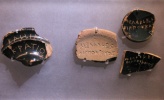 Get rid of the practice of debt slaveryOstracism – send a person into exile for 10 years if the person is seen as a tyrant or threat – by vote – need 6000 votes minimumPaid service for sitting on Council of 500, then later for serving in the AssemblyWealthy men can run for political jobsWritten law